МБОУ «Луковецкая средняя школа»                                                       детский сад № 64 «Берёзка»Поисково – исследовательский проект« Книга памяти» -                                                         соберём историю по крупицам.                   Автор: Лучинина Марина Валентиновна                            воспитатель 1 категории                          Март-апрель  2015 годаПусть не все герои,— те, кто погибли,— павшим вечная слава!  Вечная слава!!Вспомним всех поименно, горем вспомним своим...Это нужно — не мертвым! Это надо — живым! Р. Рождественский "Реквием" Актуальность проекта: Современному российскому обществу требуются люди деловые, уверенные в себе, независимые, с яркой индивидуальностью. В то же время в обществе ощущается «дефицит нравственности»: как у отдельных личностей, так и во взаимоотношениях между людьми. Одним из характерных проявлений духовной опустошенности и низкой культуры выступило утрачивание патриотизма как одной из духовных ценностей нашего народа. В последние годы наблюдается отчуждение подрастающего поколения от отечественной культуры, общественно-исторического опыта своего народа. Именно поэтому мы должны с самого раннего детства активизировать работу по патриотическому воспитанию. Необходимо отметить, что важнейшей составной частью воспитательного процесса в детском саду является формирование патриотизма и культуры межнациональных отношений, которые имеют огромное значение в социально-гражданском и духовном развитии личности ребенка. Только на основе возвышающих чувств патриотизма и национальных святынь укрепляется любовь к Родине, появляется чувство ответственности за ее могущество, честь и независимость, сохранение материальных и духовных ценностей общества, развивается достоинство личности. Таким образом, активизация системы патриотического воспитания воспитанников и их родителей является достаточно актуальной. Проект создан для привлечения внимания детей и их родителей к актуальным проблемам местного сообщества. Данный проект обеспечивает тесное сотрудничество воспитателя, воспитанников детского сада, родителей, администрации и других ведомств и организаций для комплексной помощи детям и их родителям в формирование навыков чувства патриотизма. Проект «Книга памяти» реализует государственную политику, направленную на усиление работы по патриотическому воспитанию подрастающего поколения. Годы идут, ветеранов Великой Отечественной войны становится всё меньше. Чтобы сохранить память о воинах , родных и близких наших воспитанников, погибших на полях сражений, умерших в послевоенное время и отдать дань уважения оставшимся в живых, мы решили выполнить проект «Книга Памяти».   Прошло уже много лет, как окончилась Великая Отечественная война. Тот, кому к концу войны было 20, сейчас подошли к 90-летнему рубежу. Тем важнее сохранить воспоминания тех и о тех, кто прошел через ужасы той войны, испытал её, кто знает, как страшна война, как важно её не допустить и всё же быть готовым к ней, к защите своих границ, своих семей, жизней своих близких. Древние говорили: «Если войну забывают, начинается новая».                                          Цель проекта:   - поиск и сохранение информации о родственниках, которые сражались на фронтах, работали в тылу во время Великой Отечественной войны 1941- 1945г;                                                                                - узнать о героическом прошлом своей семьи, о городах – героях, о вкладе детей в общее дело Победы;                                                                           - познакомить детей с вонным прошлым нашей малой родины и подвигом северян в Великой Отечественной войне.Задачи проекта-для родителей и для детей:-изучить семейный архив, фотографии; -записать рассказы о родственниках участниках войны;                                                                                                                                   - укрепить связь поколений на основе работы по поиску информации для создания книги памяти;                                                                                                               - воспитание нравственно-патриотических чувств дошкольников на основе исторических данных, тесно связанных с семейными традициями.                                                        -для педагога:    -организовать поисково-исследовательскую деятельность детей и родителей о родных, принимавших участие в ВОВ, через изучение семейных архивов, организацию запросов в военкоматы,  использование Интенет-ресурсов;                                                                                - познакомить детей с городами - героями, пионерами – героями, с ролью Архангельской области и её жителей в Вов.                                                                    -оформить книгу памяти с фотографиями и краткими сведениями об участниках Великой Отечественной Войны, чьи потомки посещают наш детский сад.                          Методы работы над проектом:-Сбор, изучение и анализ материалов, документов.                                                                      -Подготовка и проведение мероприятий;                                                                               -Систематизация и обобщение материалов проекта.   Сроки реализации проекта:                                                                 март, апрельОжидаемые результаты проекта:  -Собраны и оформлены бесценные материалы о защитниках Родины в годы Великой Отечественной войны, тружениках тыла, героях, прославивших родной  русский север, о городах героях.                                                                                          -На основе работы по нравственно-патриотическому воспитанию возникла связь поколений;                                                                                                                                -Родители из сторонних наблюдателей стали активными участниками педагогического процесса;                                                                                                                               -Воспитание нравственно-патриотических чувств дошкольников проходит на основе исторических данных, тесно связанных с семейными ценностями и конкретными примерами из жизни семьи. План реализации проекта:Календарно- тематический план работы:Ресурсы, необходимые для реализации проекта:  - ресурсы образовательного учреждения: оборудование, педагогические кадры;                                                                                                      - семейные архивы воспитанников;                                                                                                - интернет-ресурсы: сайты «Подвиг народа», «ОБД Мемориал»;                                                    - художественная литература о войне.Используемая литература и интернет-ресурсы: 1. Дошкольникам о защитниках отечества : методическое пособие по патриотическому воспитанию в ДОУ / под. ред. Л. А. Кондрыкинской. - Москва : Сфера, 2006. - 192 с.                                                                                    2. Сергей Алексеев. Рассказы о Великой Отечественной войне                                3. Веракса Н.Е., Веракса А.Н. Проектная деятельность дошкольников. Пособие для педагогов дошкольных учреждений. - М.: Мозаика- Синтез, 2008                                                                                                                           4. Семейные архивы участников проекта.                                                                    5 художественная литература                                                                                       Нисон Ходза: “Дорога жизни”. Анатолий Митяев “Письмо с фронта», Рассказы Юрия Яковлева  “Как Сережа на войну ходил”, “Семеро солдатиков”, “Кепка-невидимка”, “Иван-виллис”, “Подкидыш”, “Пусть стоит старый солдат, Юрий Герман: “Вот как это было”. Альбом «города- герои»                                                                                                     5. http://podvignaroda.mil.ru/                                                                                                6. http://obd-memorial.ru/html/Предварительная оценка результатов проекта и перспективы:                                                                                            Работая над этим проектом, мы собрали материал о наших родственниках - участниках войны, пригласили всех желающих, кому интересна история семьи, жизнь предков, память о них присоединиться к нашей работе. По итогам этой работы мы создали «Книгу Памяти» . По окончании реализации мероприятий, планируемых проектом, предусматривается информирование общественности о проведенной работе посредством средств массовой информации (статьи, репортажи) и проведение отчета на педагогическом совете, родительском собрании.   Заключение: К сожалению, уходят из жизни наши родственники, участники и свидетели Великой Отечественной Войны. О многих из них не написано в книгах, не снято фильмов, но для нас и наших близких они – герои и навсегда останутся в памяти. А сколько еще таких героев память, о которых храниться только в сердцах их родственников…Теперь я понимаю – такое никогда не забудется. Эта память священна и вечна, потому что мужество и героизм людей не имеют срока давности. Древние говорили: «Если войну забывают, начинается новая». Война была, не дадим ей повториться.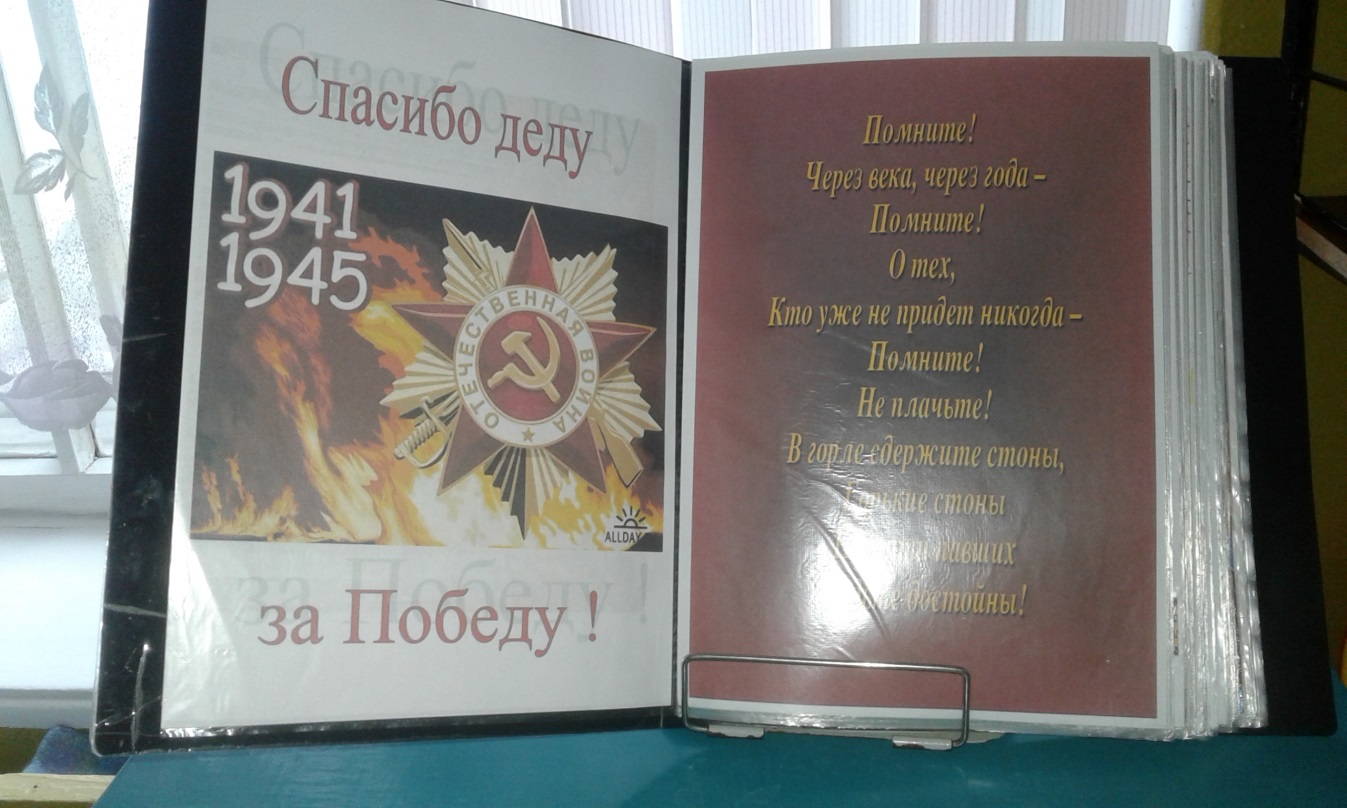 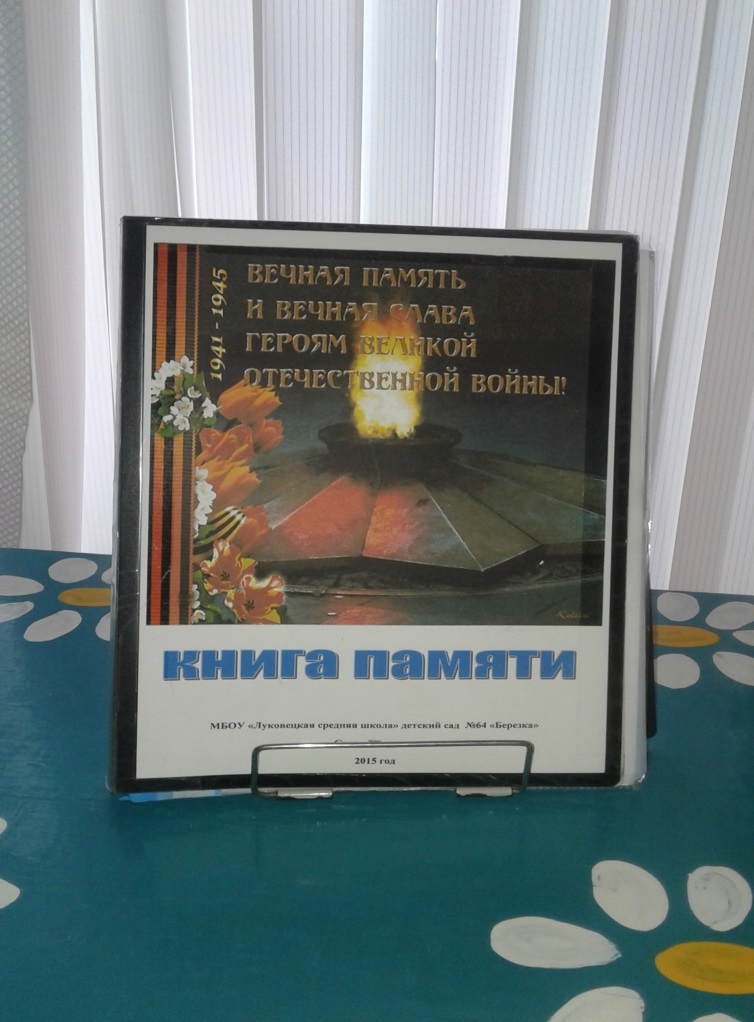 № этапаработ виды работзадачи этапа1работа с научной и документальной литературой, поиск в интернете, изучение проблем патриотического воспитанияознакомиться с формами и тематикой различных   проектов, определить задачи, цели и конечный результат проекта2Составление плана и определение методов реализации проектаопределить вопросы, наиболее значимые для определения проблем патриотического воспитания в детском саду и дома, реализации проекта, определить степень актуальности данного социального проекта№мероприятиедата проведенияучастники1оформление патриотического уголка «Дети войны –детям о войне»  апрельдети, воспитатель2выставка книг о войнеапрельродители, воспитатель3показ мультфильмов о войне «Солдатска сказка»мартдети, воспитатель4защита мини-проектов «герои севера- Роза Шанина»апрельсемья Чемакиных.5Презентация «Пионеры – герои»мартдети, воспитатель6конкурс стихов о войне«дорога к Победе»мартдети, родители, воспитатель7Чтение художественной литературы о войнефевраль, март, апрельдети, воспитатель8литературная викторина «Города – герои»апрельдети, родители, воспитатель9Выставка рисунков «война глазами детей»мартродители, дети, воспитатель10Встречи с ветеранами «Война - не место для детей»февральветераны, дети, педагоги11Видео-презентация «Архангельск – город военской славы»мартдети, воспитатель, ст.воспитатель12Оформление стенда «Города – герои»апрельвоспитатель13«Мой прадед подарил нам мир» - цикл бесед(минипрезентации)апрельродители14презентация «Книги памяти»23.04.2015дети, родители, воспитатель